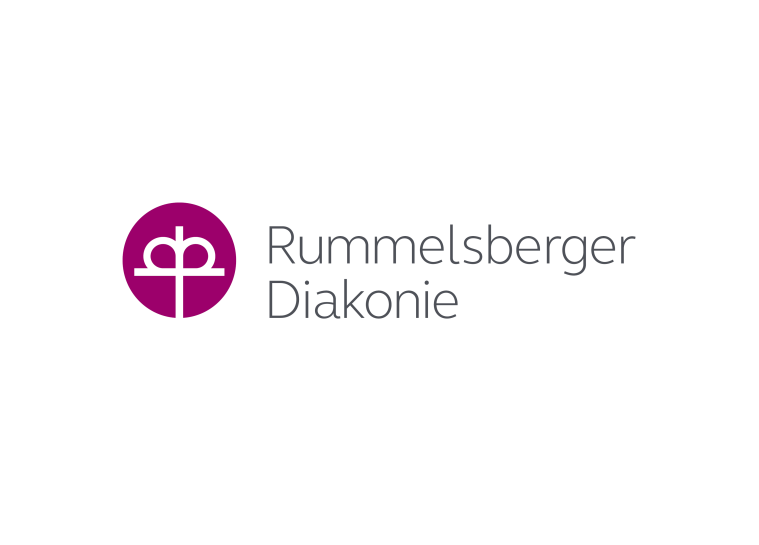                                                                                                                 Leitung Museum I Archiv					Rummelsberger Diakonie e.V., Rummelsberg 2, 90592 Schwarzenbruck	 Ausschreibung zur Inventarisierung der historischen Objekte der Rummelsberger Diakonie (Fortsetzung)Die Rummelsberger Diakonie (Gemeinde Schwarzenbruck) gehört mit rund 5800 Mitarbeitenden an 71 Standorten in allen Regierungsbezirken zu den großen und traditionsreichen diakonischen Trägern in Bayern.Für die Weiterentwicklung des seit 2015 bestehenden Diakoniemuseums (www.diakoniemuseum.de)  im Rahmen eines LEADER-Förderprojektes „Diakoneum – Bildungsort zur bayerischen Diakonie- und Sozialgeschichte (Konzeptphase)“ inventarisiert die Rummelsberger Diakonie e.V. seit 2019 ihre vorhandenen historischen Objekte. Wir suchen eine qualifizierte Fachkraft, die an die bisherige Arbeit anknüpft. Dabei fallen u.a. folgende Arbeiten an:Fortsetzung und Vertiefung der Recherche zu Herkunft und Geschichte bereits ermittelter ObjekteErfassung weiterer historisch relevanter Außenstandorte der Rummelsberger Diakonie wie Kulmbach, Burtenbach u.a.Aktive Akquise von Objekten aus PrivatbesitzKontaktaufnahme zu anderen sozialgeschichtlichen Museen und diakonischen TrägernDie Ersterfassung (Dokumentation nach der „Oberbegriffsdatei“ der Landesstelle für Nichtstaatliche Museen in Bayern, Digitalisierung nach dem Programm vino) erfolgt an den jeweiligen Standorten. Zum Abschluss der von der Rummelberger Diakonie e.V. parallel erarbeiteten Rahmenkonzeption für das künftige Diakoneum  ist eine Sammlungsbewertung (Übersicht) zu erstellen.Im Rahmen des LEADER-Förderprojektes steht ein Finanzrahmen für einen etwa dreimonatigen Honorarvertrag zur Verfügung. Die detaillierte Rahmenabsprache erfolgt in Orientierung an den Honorar-Empfehlungen des Bundesverbandes freiberuflicher Kulturwissenschaftler.Wir erwarten ein abgeschlossenes kulturwissenschaftliches Studium (Geschichte, Kunstgeschichte, Volkskunde o.ä.), einschlägige Erfahrung im Museums- und v.a. Inventarisierungswesen und Grundkenntnisse in der Kirchen- und Diakoniegeschichte in Bayern. Ein Führerschein Klasse B ist hilfreich.Wir freuen uns über Ihre Bewerbung bis spätestens 30. Juni 2020. Informationen bei Dr. Thomas Greif, Leiter des Diakoniemuseums, E-Mail greif.thomas@rummelsberger.net, Tel. (09128) 50 2817.